PGA Development Professional of the YearClub InformationClosing date for applications: 30th December 2022No postal applications will be accepted, all applications must be submitted via email to theo.baker@walesgolf.org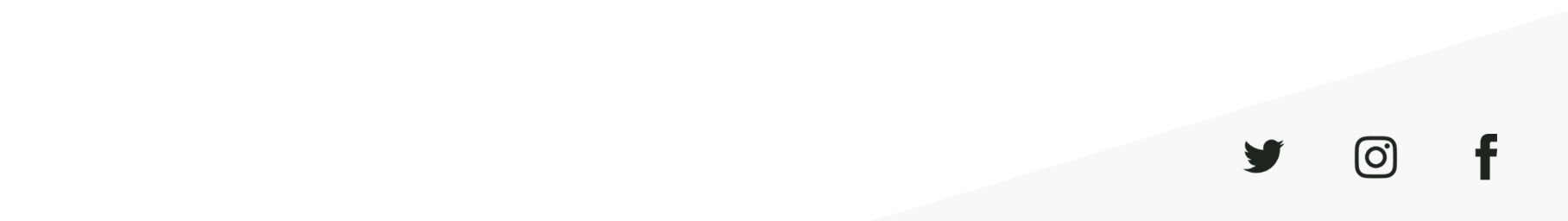 PGA Development Professional of the Year Nomination FormIn a maximum of 1000, please outline below why your PGA Professional should be considered for the award of Development Professional of the Year. All applications will be scored by Wales Golf against a criterion and we would encourage clubs to consider some of the following areas when applying:Community engagement in local schoolsSuccess of New2Golf Schemes in 2022Development of junior sectionsProject work and engaging in hard to reach groupsPlease write your nomination below and attached any media content at the end or email directly to theo.baker@walesgolf.org Please confirm you are happy to receive updates and reminders about the Wales Golf Awards - Yes/NoPlease confirm that the information you are providing is accurate and true. If we have reason to believe information provided is untrue, we reserve the right to remove the submission from the competition - YesClub Name Name EmailTelRole at Club